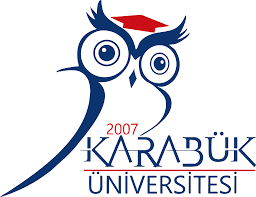 KARABÜK ÜNİVERSİTESİGÖREV TANIMIDoküman NoGT -09KARABÜK ÜNİVERSİTESİGÖREV TANIMIYayın Tarihi05.04.2021KARABÜK ÜNİVERSİTESİGÖREV TANIMIRev. No/Tarih09/05.04.2021KARABÜK ÜNİVERSİTESİGÖREV TANIMISayfa No09UNVANI – ADI - SOYADI                 :   Bilgisayar İşletmeni Fatma MERİÇSORUMLULUK ALANI                     :   Kütüphane ve Dokümantasyon Daire BaşkanlığıORGANİZASYONDAKİ YERİ  : Rektöre, Rektör Yardımcılarına, Genel Sekretere, Genel                                                                                                                Sekreter Yardımcılarına, Daire Başkanına ve Hastane Müdürüne karşı sorumludur.VEKİLİ                                                 :    Hizmetli Sebahat GÖKTEPE	 GÖREV VE YETKİLERİ           Görevleri:Okuyucu hizmetleri (Üyelik, ödünç verme, süre uzatımı, ayırtma işlemlerini) iş ve işlemlerini yerine getirmek.Karabük Üniversitesi Rektörlüğü Birimlerine ve Akademik Birimlere elden teslim edilmesi gereken birim içi tüm evrakların dağıtım iş ve işlemlerini yerine getirmek.Kütüphane raf aralarının (620/BAŞ-996.9/SAH) tertip ve düzenini sağlama görevini yerine getirmek.Kütüphanede katalogları yapılan kitapların etiketleme, rafa yerleştirme iş ve işlemleri görevini yerine getirmek.Kütüphanemizde bulunan Ödünç-İade ve Kiosk cihazlarının kullanımında kütüphane kullanıcılarına yardımcı olma görevini yerine getirmek.İadelerin sterilizasyon cihazına yerleştirmek, cihaz işlemini bitirdiğinde kitapları rafa yerleştirme görevini yerine getirmek.Koruma ve Güvenlik Planı’nda Kurtarma Ekibi’nde Ekip Amir Yardımcısı görevini yerine getirmek.Kütüphane kullanıcılarına danışma hizmeti verme görevini yerine getirmek.Abone olunan yerel gazetelerin takibini ve depodaki tasnifini yapma görevini yerine getirmek.Daire Başkanı ve Hastane Müdürü tarafından verilen iş ve işlemleri yerine getirmek.  Yetkileri:Danışma ve bilgi hizmetleri ile ilgili çalışmaların yürütülmesinde yetkilidir.